Методические рекомендации по ведению ИС МЭДКпроекта «500+»ВведениеОдним из ключевых этапов реализации проекта оказания адресной методической помощи «500+» является разработка программ противодействия рискам снижения образовательных результатов и формирование электронных дорожных карт по реализации необходимых мер для каждой школы, участвующей в проекте.В целях оказания методической поддержки участникам проекта «500+» при разработке концептуальных документов, обеспечения единообразия реализуемых подходов, а также формирования системы критериев для оценки документов, предоставляемых школами, разработаны «Методические рекомендации по ведению ИС МЭДК проекта «500+».Методические рекомендации содержат описание подходов к разработке Концепции развития образовательной организации, Среднесрочной программы развития ОО, Программы антирисковых мер.Управленческий цикл в ИС МЭДКСистема мониторинга электронных дорожных карт (ИС МЭДК) призвана способствовать внедрению управления на основе данных в каждой конкретной школе, участвующей в проекте. В свою очередь, управление на основе данных опирается на достоверные сведения и последовательно реализуемые элементы управленческого цикла (на рисунке ниже).Элементы можно классифицировать по трем группам: концептуальные, процессуальные и непосредственно управленческие. Группы взаимосвязаны, стрелка указывает на последовательность действий, которые должны быть выполнены. При этом с точки зрения управленческого цикла пропуск любого элемента может приводить к существенному снижению эффективности всей управленческой работы.Концептуальные документы разрабатываются на основе данных анализа внешних и внутренних условий работы, текущего состояния развития организации, в том числе с учетом анализа «рискового профиля» образовательной организации. В концептуальных документах фиксируются цели и задачи развития образовательной организации на определенный период, указываются показатели, на основании которых будут делаться выводы о результативности деятельности образовательной организации, описываются методы сбора и обработкиинформации. К концептуальным документам относятся Концепция развития образовательной организации, Среднесрочная программа развития ОО.Процессуальный блок включает проведение мониторинга показателей, указанных в концептуальных документах, анализ результатов мониторинга и разработку адресных рекомендаций по результатам анализа. В рамках проекта данный блок включает проведение мониторинга реализации программ и корректировку концептуальных документов по итогам анализа результатов мониторинга.К документам управленческого блока относятся антирисковые программы, включающие конкретные меры и/или мероприятия по достижению поставленных целей, а также нормативные документы, которыми школа закрепляет реализацию тех или иных выбранных мер.В рамках проекта «500+» школы-участницы должны определить цели и задачи, которые будут реализованы как непосредственно в течение активной стадии проекта (1 год), так и за его пределами (на протяжении 2-3 лет).Ход проекта и размещаемые документыДля поддержания целеполагания – первого этапа работы согласно управленческому циклу – каждая школа, участвующая в проекте, получает свой «рисковый профиль».«Рисковый профиль» – это повод оценить работоспособность внутришкольных систем управления, таких как ВСОКО, система профессионального развития педагогов, система дополнительного образования и т.д. Использование «рискового профиля» предполагает, что школа обладает достаточным количеством сведений для подтверждения или неподтверждения риска, при этом дополнительно описание каждого риска следует брать из Методики адресной помощи. Подтвержденные (совместно с куратором) риски становятся направлениями работы школы: по каждому направлению будет сформирована цель, разработан показатель ее достижения, предложены меры.Рекомендации по разработке Концепции развития образовательной организацииКонцепция развития – это перспективный документ, в нем необходимо отобразить результаты проведенного анализа рисков и ресурсов. Школа может ставить перспективные цели на период, находящийся за рамками активной фазы проекта в текущем году. Концепция – это информационный документ, чрезвычайно важно подключать к его разработке коллектив школы, так чтобы цели и задачи, которые школа ставит перед собой, были бы понятны ее команде.Титульный листДолжен содержать наименование образовательной организации, место для согласования директором (дата, подпись, печать).Основные разделы Концепции развития образовательной организации следующие.ВведениеОписание: 1) нормативной базы, на основании которой осуществляется деятельность образовательной организации, 2) приоритетных целей ОО (соответствие целей деятельности ОО муниципальным, региональным, федеральным целям), 3) миссии школы.Анализ текущего состояния, описание ключевых рисков развития ОООписание: 1) школьной системы образования (кадровый состав, образовательные результаты, контингент, материально-техническое оснащение и пр.), 2) рисков деятельности ОО в соответствии с «рисковым профилем», которые планируется устранять в процессе осуществления преобразований в рамках проекта.Цели и задачи развития образовательной организацииОбразовательная организация формулирует цели и задачи развития с учетом результатов анализа «рискового профиля» и выделенных ключевых проблем, а также в соответствии со своей миссией (при ее наличии). По каждому рисковому направлению, выбранному для работы, должны быть сформулированы цель и задачи, причем следует указывать задачи непосредственно в привязке к каждой цели. Данный раздел должен четко отвечать на вопросы: «какие действия или изменения произойдут», «кто должен знать о предстоящих изменениях» и «какие ресурсы необходимы для проведения изменений в рамках проекта».Меры и мероприятия по достижению целей развитияПриводится краткое описание мер и/или мероприятий по достижению поставленных целей и задач развития школы. Данный раздел должен четко отвечать на вопрос «как (благодаря чему/за счет каких действий) произойдут планируемые изменения или действия».Лица, ответственные за достижение результатовОтветственным за реализацию Концепции является директор. Однако по каждой цели в Концепции развития необходимо определить ответственных лиц и персонал, который должен быть информирован о действиях по изменениям в организации. Данный раздел должен четко отвечать на вопрос «кто будет проводить указанные изменения».3. Рекомендации по разработке Среднесрочной программы развития образовательной организацииСреднесрочная программа развития – стратегический документ школы в проекте«500+». Он должен содержать показатели достижения цели, индикаторы, характеризующие реализацию выбранных школой мер. В рамках проекта «500+» Среднесрочная программа развития выполняет функцию плана-графика: содержит перечень задач в привязке к конкретным датам.Содержание Среднесрочной программы развития следующее.Титульный листДолжен содержать наименование образовательной организации, место для согласования директором (дата, подпись, печать).ПаспортПаспорт Среднесрочной программы развития включает несколько обязательных пунктов.Основное содержаниеОсновные цель и задачи Среднесрочной программы, сроки и этапы ее реализации, перечень целевых индикаторов и показателей, отражающих ход ее выполненияЦелью программы является… описание цели…Указанная цель будет достигнута в процессе решения следующих задач: описание задач…Какие цели и задачи в отношении установленных рисков будут решены школой до конца 2021 года?Целевые показатели и индикаторы цели – как школа узнает об успешном решениизадач?Мероприятия Среднесрочной программы и направления, обеспечивающиереализацию ее задачРешение задач программы обеспечивается путем реализации системы соответствующих мероприятий и комплексных проектов/подпрограмм – антирисковых программ по соответствующим направлениям риска, активированным школой.Механизм реализации программыРуководителем программы является руководитель ОО, который несет персональную ответственность за ее реализацию, конечные результаты, целевое и эффективное использование выделяемых на выполнение программы финансовых средств (финансовый раздел программы опционален для участников проекта), а также определяет формы и методы управления реализацией программы.В ходе выполнения программы допускается уточнение целевых показателей и расходов на ее реализацию, совершенствование механизма реализации программы.Рекомендации по разработке Программы антирисковых мерНаправления, выбранные школой для работы, включают программу по каждому выбранному риску, и два мониторинга.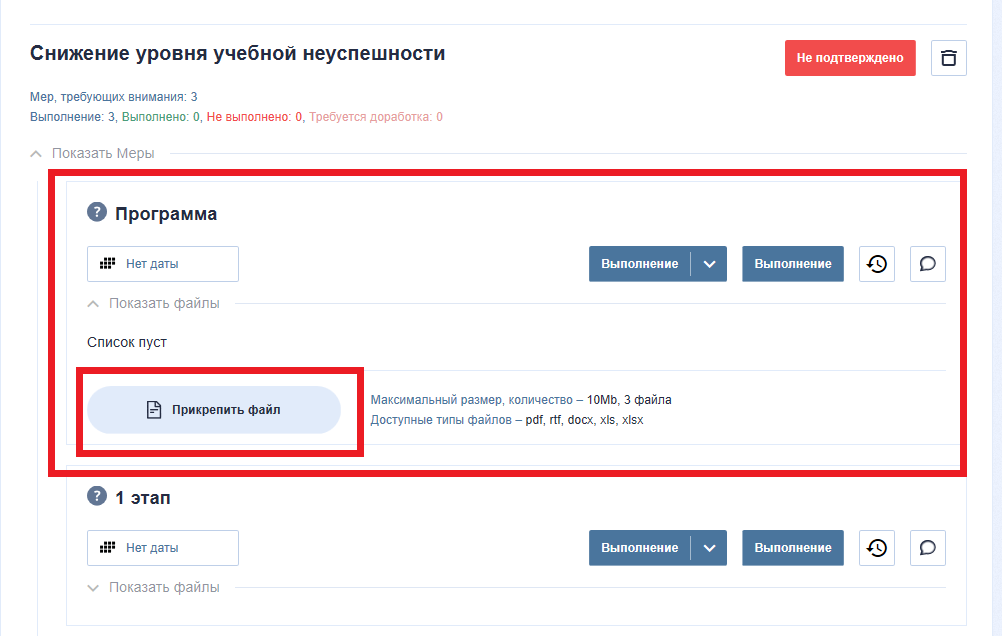 Программа антирисковых мер – это конкретные задачи и мероприятия, которые должны быть согласованы с показателями, описанными в Среднесрочной программе развития, и целями, указанными в Концепции развития школы.Основные разделы Антирисковой программы:Наименование Программы антирисковых мер (в соответствии с «рисковым профилем» ОО).Цель и задачи реализации программы.Целевые показатели.Методы сбора и обработки информации.Сроки реализации программы.Меры/мероприятия по достижению цели и задач.Ожидаемые конечные результаты реализации программы.Исполнители.Приложение. Дорожная карта реализации Программы антирисковых мер.Перечень мероприятий представлен в дорожной карте.НазваниеСрок реализации, краткая характеристикаОсновное	внимание	в документеКонцепция развития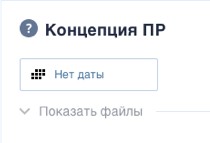 2-3	года,	перспективное планированиеЦели развития школы исходя из текущего состоянияСреднесрочная	программа развития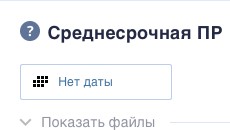 1	год,	оперативное управлениеПлан действий: задачи развития «в моменте», описание того, как будут созданы условия для выхода из зоны риска снижения результатов(Антирисковая) Программа (по	активированным направлениям риска)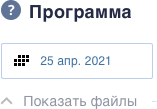 1 год, конкретные меры, конкретные показатели и ответственные лицаОписание выбранных мер и ресурсов, которые будут использованы для их внедренияМониторинг (1 и 2 этап)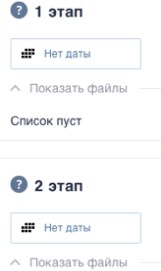 В течение 1 годаОбъективные свидетельства, характеризующие движение в направлении поставленных целей, соответствующие конкретным показателямНаименование программыСреднесрочная программа развития наименование ОО на 2021 годЦель и задачи программыЦель – понятие, которое должно сформировать осознанный образ предвосхищаемого результата и поставить перед администрацией образовательной организации конечную «точку прибытия» в рамках реализации дорожной карты. При постановке целей важно учесть все правила ее описания. В первую очередь цель должна быть конкретная и понятная всем участникам процесса. Кроме того, цель должна быть измеримая, что означает наличие имеющихся или потенциально существующих способов или средств ее измерения (диагностические мониторинги, опросы и аналитика и т.п.). Также цель должна быть достижимая и иметь четкие сроки реализации.Описание задач в рамках поставленной цели поможет администрации образовательной организации детально составить календарный план-график и определить ответственных за каждое событие и направление деятельности. Исходя из этого, задачи в рамках поставленных целей следует описывать согласно хронологической последовательности и возможности их реализации в установленные срокиЦелевые	индикаторы	и показатели программыНаличие данного пункта обязательно, поскольку именно оценка действий администрации образовательной организации является индикатором правильности поставленных целей, а также задач, составленных для ее достижения. Показатели для оценки прогресса образовательная организация выбирает самостоятельно в рамках своей программы по выходу из кризисной ситуации. Показатели могут быть как качественными, так и количественными, они обязательно должны соответствовать цели и не иметь негативных последствий для участников образовательного процессаМетоды сбора и обработки информацииДанный пункт важен для измерения поставленной цели. Сбор или мониторинг данных способен доказать или опровергнуть правильность управленческих решений администрации образовательной организации, а также поможет скорректировать или поставить перед командой новые задачиСроки и этапы реализации программыВ	данном	разделе	следует	указать	этапы реализации программы и сроки их реализацииОсновные мероприятия или проектыВ данном разделе следует перечислить основные мероприятия, которые планируется проводить для достижения поставленной цели.программы/перечень подпрограммВ случае если в образовательной организации выявлено несколько рисков, в данном разделе следует перечислить эти риски в виде подпрограмм, в дальнейшем для каждой подпрограммы должны быть определены цель и задачи, показатели, методы сбора данных, перечень мер и/или мероприятийОжидаемые	конечные результаты реализации программыВ данном разделе нужно кратко описать ожидаемые конечные результаты реализации программы в соответствии с целью и задачамиИсполнителиТребуется указать, кто из участников образовательного процесса будет принимать участие в реализации программы развития ОО (коллектив школы, совет родителей (законных представителей), обучающиеся и пр.)Порядок	управления реализацией программыВ данном пункте необходимо указать, каким образом будет происходить корректировка программы развития, кто осуществляет управление реализацией программыНаправление в соответствии с рискомЗадачаМероприятиеСроки реализацииПоказатели реализацииОтветственныеУчастникиЗадачаМероприятиеСрокиреализаци иОтветственныеУчастники